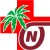 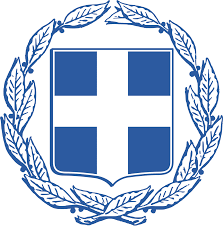 ΥΠΟΥΡΓΕΙΟ ΥΓΕΙΑΣ7η ΥΓΕΙΟΝΟΜΙΚΗ ΠΕΡΙΦΕΡΕΙΑ ΚΡΗΤΗΣ Γ.Ν.ΛΑΣΙΘΙΟΥ - Γ.Ν.-Κ.Υ.ΝΕΑΠΟΛΕΩΣ «ΔΙΑΛΥΝΑΚΕΙΟ»            ΑΠΟΚΕΝΤΡΩΜΕΝΗ ΟΡΓΑΝΙΚΗ ΜΟΝΑΔΑ ΣΗΤΕΙΑΣΟΥΡΗΘΡΟΚΥΣΤΕΟΣΚΟΠΗΣΗ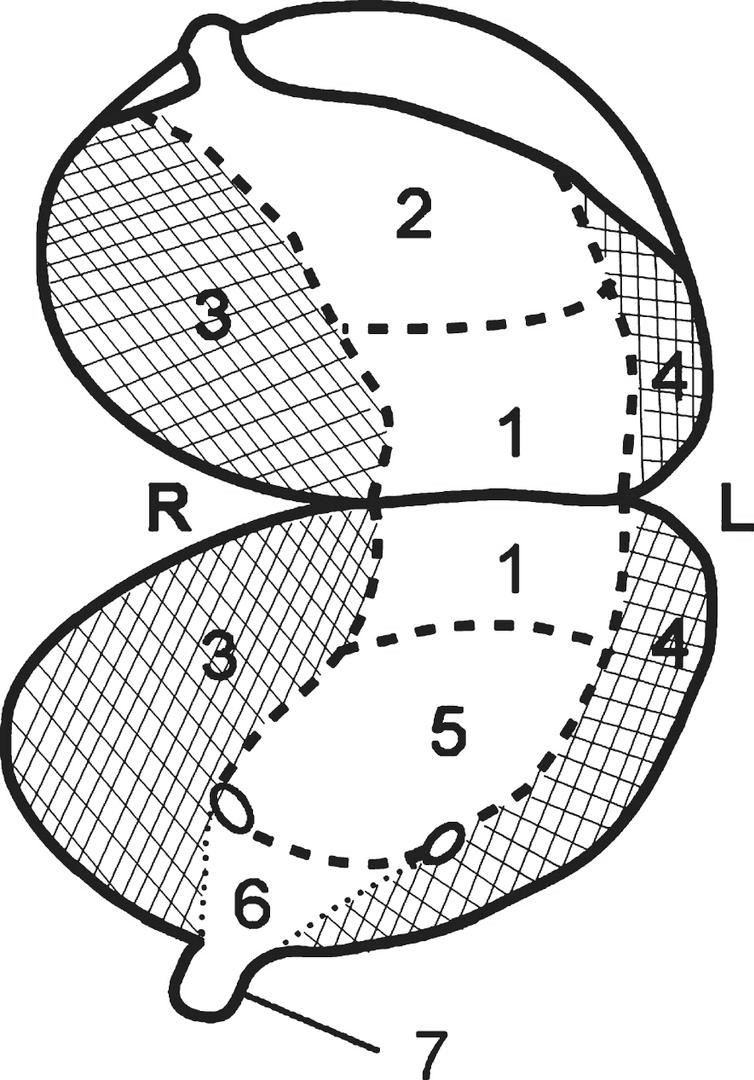                                                                                                                                               Ο ιατρόςΚαπετάν Γιάννη Παπαδάκη 3 - 723 00 ΣΗΤΕΙΑ – ΤΗΛ: 28433 40 100 – E-mail: ghsitia@ghsitia.grΟνοματεπώνυμο:Ονοματεπώνυμο:Ονοματεπώνυμο:Ονοματεπώνυμο:Ονοματεπώνυμο:Ονοματεπώνυμο:Ημερομηνία:Ημερομηνία:Ηλικία:Ηλικία:Ηλικία:Ηλικία:Ηλικία:Αντιβιοτική αγωγή:Αντιβιοτική αγωγή:Αντιβιοτική αγωγή:Δ/νση:Δ/νση:Δ/νση:Δ/νση:Δ/νση:Νοσηλευόμενος:ΝΑΙΟΧΙΑριθμ. Μητρώου:Αριθμ. Μητρώου:Αριθμ. Μητρώου:Αριθμ. Μητρώου:Αριθμ. Μητρώου:Νάρκωση:Νάρκωση:Νάρκωση:Παρούσα νόσος / σύμπτωμα:Παρούσα νόσος / σύμπτωμα:Παρούσα νόσος / σύμπτωμα:Παρούσα νόσος / σύμπτωμα:Παρούσα νόσος / σύμπτωμα:Παρούσα νόσος / σύμπτωμα:Παρούσα νόσος / σύμπτωμα:Παρούσα νόσος / σύμπτωμα:Κυστεοσκόπιο:Κυστεοσκόπιο:Ούρα:Ούρα:Έξω στόμιο ουρήθρας:Έξω στόμιο ουρήθρας:Έξω στόμιο ουρήθρας:Ουρήθρα:Ουρήθρα:Ουρήθρα:Αυχένας:Αυχένας:Αυχένας:Προστάτης:Προστάτης:Προστάτης:Ουροδόχος κύστη:Ουροδόχος κύστη:Ουροδόχος κύστη:Ουροδόχος κύστη:Ουροδόχος κύστη:Ουροδόχος κύστη:Ουροδόχος κύστη:Ουροδόχος κύστη:Δεξιό ουρητηρικό στόμιο:Δεξιό ουρητηρικό στόμιο:Δεξιό ουρητηρικό στόμιο:Δεξιό ουρητηρικό στόμιο:Αριστερό ουρητηρικό στόμιο:Αριστερό ουρητηρικό στόμιο:Αριστερό ουρητηρικό στόμιο:Αριστερό ουρητηρικό στόμιο:Διάγνωση:Οδηγίες: